Анализ деятельностиза 2014-2015 годп.г.т. Курагино - 2015г.СодержаниеАнализ состояния здоровья воспитанников.Результаты выполнения программы по всем направлениям.Анализ уровня готовности детей подготовительных групп к обучению в школе.Результаты методической работы.Результаты взаимодействия с родителями и социумом.Итоги административно-хозяйственной деятельности.Годовые задачи МБДОУ №9 «Алёнушка»на 2014-2015учебный год:Модернизировать систему комплексно-тематического планирования образовательного процесса с учетом ФГОС.Расширить рамки интегрированного обучения и добиться улучшения результатов детей в познавательно-речевом развитии.Улучшить организацию работы с родителями по гражданско-патриотическому воспитанию дошкольников посредством внедрения новых, нетрадиционных форм взаимодействия.Создать благоприятные условия для сохранения здоровья детей, их физического и психического развития.Создать условия для формирования у дошкольников основ художественной культуры, через приобщение к истокам народной культуры, к народным традициям.Повысить уровень профессиональной компетентности педагогов в вопросах создания развивающей среды в группах.Укрепить материально-техническую базу детского сада.Приоритетные направления образовательной  деятельностимуниципального бюджетного дошкольного  образовательного учреждения Курагинский детский сад №9 «Алёнушка» комбинированного видапо  реализации основной общеобразовательной программы дошкольного образования на  2014-2015 учебный  годСоциально-коммуникативное развитие.Познавательное развитие.Речевое развитие.Художественно-эстетическое развитие.Физическое развитие.I раздел. Анализ состояния здоровья воспитанников.При организации образовательной деятельности учитывались рекомендации общеобразовательных программ, требования СанПиНа. Режим дня соответствует гигиеническим требованиям к организации образовательного процесса и предусматривает: - четкую ориентацию на возрастные и психические возможности детей, - выделение достаточного количества времени для сна, прогулки, строгое соблюдение интервалов между приемами пищи;- наличие целесообразного соотношения организованной взрослыми и самостоятельной деятельности детей. С целью сохранения и укрепления здоровья дошкольников в детском саду реализуется план мероприятий по профилактике заболеваний и оздоровлению детей, в который включен комплекс оздоровительных, лечебно-профилактических мероприятий, направленных на сохранение и укрепление их психофизического здоровья. Задачи сохранения и укрепления здоровья дошкольников реализуются через оптимизацию режима дня, организацию оптимального двигательного режима, охрану психического здоровья детей, лечебно-профилактическую работу, закаливание ребенка, использование в образовательном процессе здоровье сберегающих технологий. Во всех группах была организована витамино профилактика, дополнительно в 10 ч С-витаминизация третьих блюд. Питание осуществлялось в соответствии с нормативными документами. В ДОУ осуществлялся медико-педагогический контроль. Проводились медико-педагогические совещания (по итогам летне-оздоровительной работы, по адаптации детей к ДОУ, по результатам физкультурно-оздоровительной работы за полугодие, по подготовке к летнему периоду), инструктажи по технике безопасности и охране труда.Воспитателями групп проводились валеологические занятия, беседы о пользе витаминов, о том, что каждый человек должен следить за чистотой своего тела, вести здоровый образ жизни и заниматься спортом. Также, в течение года, во всех группах была организованна систематическая и целенаправленная работа по формированию у детей навыков безопасного поведения на дороге и в случае возникновения чрезвычайных ситуаций (пожар, гололед). Обновлялась и пополнялась информация в «уголках безопасности». Велась активная пропаганда здорового образа жизни среди родителей. Так для родителей был проведен ряд консультаций, «Организация питания в ДОУ», «Профилактика туберкулеза», «Склеродермия у детей». Для педагогов был организован практикум «Оказание первой медицинской помощи в летний период», охватывающий работу по разделам: укусы комаров, укусы пчел, ос, клещей, ожоги, травмы, ссадины, ушибы, попадание в тело ребенка инородного тела. В течение года осуществлялась вакцинация детей и работников.Анализ работы по улучшению здоровья и совершенствованию физических качеств детей за 2014-2015учебный год позволил получить следующие данные:Распределение детей по группам здоровьяСравнительный анализ движения детей по группам здоровья за последние три года показывает положительную динамику, рост числа детей с I и II группой здоровья.Данные по заболеваемостиПосещаемость детей, за последние 3 годаДля сокращения сроков адаптации и минимизации отрицательных реакций у детей при поступлении в ДОУ проводилось медико-педагогическое обслуживание с учетом возрастных и индивидуальных особенностей детей. Устанавливался неполный день пребывания, согласованный с родителями. Воспитателями групп для детей раннего возраста и вновь поступивших детей велись дневники адаптации, создавались необходимые условия для более успешной адаптации, благоприятная обстановка. Более точные расчеты по адаптации в связи с отсутствием в ДОУ психолога произвести не предоставляется возможны.Показатели физического развития детей в ДОУВ течение года инструктором по физической культуре  кроме систематизированных занятий и утренней гимнастики проведены разные мероприятия (спортивные праздники и эстафеты, досуги, презентации, тематические беседы и выставки, спортивные соревнования): "Юные пожарные",«Спортивные забавы и эстафеты», «Веселые старты», «За олимпийским здоровьем», «Зимние забавы», «Где спрятано здоровье», «Спортивная игротека», «Спорт залог здоровья», «Кому в армии служить», «Богатыри земли русской», «Урок выживания на таинственном острове с  Робинзоном», «Морское путешествие»,  спортивно-развлекательные мероприятия к 1 апреля, «Колобок». Разработан и реализован проект по ПДД "Дорожная азбука".Проводимые мероприятия отражали разные направления намеченные планом.Диагностика развития двигательных способностей детей положительная и результативная не только в сравнении с началом текущего года, но и в сравнении с прошлым годом.13 детей не аттестовано по причине не посещения.Многие дети не повысили свой уровень из-за не регулярного посещения.У детей слабый уровень  из критериев — гибкость.Работа с родителями велась через консультации, беседы, отрытые занятия, совместные мероприятия.Работа с родителями велась через консультации, беседы, Открытые занятия.Диагностика развития двигательных способностей детей за 2014- 2015г показывает положительную динамику не только в сравнении с началом текущего года, но и в сравнении с прошлым годом.По полученным результатам за 2014-2015г. были сделаны выводы о необходимости:1. Продолжать работу дошкольного учреждения по формированию у детей привычек и ценностей здорового образа жизни, укреплению физического здоровья детей через систему оздоровительных мероприятий. Обогащать содержание совместной с семьей деятельности по охране и укреплению здоровья детей через использование новых, нетрадиционных (активных) форм работы.II раздел. Результаты выполнения программы по всем направлениям.В 2014-2015гг. работа проводилась в соответствии с образовательной программой детского сада, разработанной на основе примерной программы «От рождения до школы» под редакцией Н.Е. Вераксы, М.А. Васильевой, Т.С. Комаровой и в соответствии с ФГОС к структуре и содержанию образовательной программы детского сада. Для реализации регионального компонента образовательной программы использовалась парциальная программа «Приобщение детей к истокам русской народной культуры» Князевой О.А., Маханевой М.Д.; в коррекционной работе реализовалась «Программа обучения детей с общим недоразвитием речи» Т.Б. Филичевой, Т.В. Чиркиной. В ДОУ функционировало 7 возрастных групп, из которых 3 группы являлись компенсирующими для детей с тяжелыми нарушениями речи.Условия осуществления образовательного процесса.В качестве основных компонентов, влияющих на образовательный процесс в детском саду мы выделили:• оснащенность педагогического процесса  учебно - методическом материалом, • формирование предметно-пространственной среды ребенка,• взаимодействие участников образовательного процесса.Учебно-методическая оснащенность детского сада позволяет педагогам проводить воспитательно - образовательный процесс на достаточно хорошем уровне.Детский сад располагает учебно-методической литературой для реализации комплексных  программам дошкольного образования и ФГОС по следующим образовательным областям:  Социально-коммуникативное развитие. 	Физическое  развитие. 	Познавательное развитие. 	Речевое развитие. 	Художественно – эстетическое развитие.В достаточном количестве наличие литературы в соответствии с ФГОС по организации  воспитательно – образовательного процесса и  взаимодействия с родителями. Образовательная среда создана с учетом возрастных возможностей детей, зарождающихся половых склонностей и интересов и конструируется таким образом, чтобы ребенок в течение дня мог найти для себя увлекательное дело, занятие. В  группах  предусмотрено  гибкое  зонирование предметно-пространственной среды (игровая зона, театральная, речевая,  литературная, спортивная,  экологическая,  познавательная  и др.); созданы  условия  для самостоятельной,  художественной, творческой, театрализованной,  двигательной деятельности, оборудованы  познавательно - исследовательские уголки,  развивающий  материал подобран в соответствии с возрастом  детей.Особое внимание уделяется эстетическому оформлению помещений, способствующему пробуждению у детей положительных эмоций, воспитанию хорошего вкуса. Мебель и игровое оборудование соответствуют санитарно-гигиеническим и психолого-педагогическим требованиям. В ДОУ функционируют специально оборудованные помещения для организации образовательного процесса:7 групповых комнат;музыкальный зал, совмещенный с физкультурным; методический кабинет;логопедический кабинет;психологический кабинет;медицинский и процедурный кабинеты;мини-музей «Русская изба»;7 игровых участков;спортивная площадка.Мониторинг образовательного процессаУровень  усвоения основных разделов программы (Речевое развитие, познавательное развитие, социально – коммуникативное развитие, физическое развитие,  художественно - эстетическое  развитие %)Анализ выполнения программы по основным разделам показал, что программа воспитания и обучения в детском саду выполнена на 98%, что на 8 % выше, чем в 2013-2014 году. Преобладающими уровнями знаний детей являются средний и выше среднего. Снижение показателей вызвано  продолжения карантина в детском саду, из-за ветряной оспы, и иными причинами внешнего характера (неблагоприятные погодные условия, увеличение платы за детский сад, ремонт, наличие в большинстве групп детей очень редко посещающих детский сад – от 5 до 60 дней за весь год).III раздел. Анализ уровня готовности детей подготовительных группк обучению в школе.В этом году в школу было выпущено 48детей. По результатам диагностики детей подготовительных к школе групп овладение детьми основными разделами реализуемой программы составляет:По  данным педагогической мониторинга все дети подготовительных групп подготовлены к обучению к школе. У них сформировано положительное отношение к обучению в школе. Для чего с детьми проводились беседы о школе, организовывались сюжетно-ролевые игры, экскурсии, встречи с выпускниками детского сада. Такая же работа проводилась с родителями выпускников. Для них проведены консультации, разработаны памятки, размещена стендовая информация: «Скоро в школу», «Готов ли ребенок к школе»,  «Как приобщить ребёнка к чтению», «Подготовка детей с недостатками речи к школе». Педагогом-психологом была проведена психологическая диагностика готовности детей к школе.Коррекционная работаЭта работа проводилась ДОУ в рамках работы ПМП-консилиума. Была проведена комплексная диагностика детей и по ее результатам скоординирована работа учителя-логопеда Евстратовой Е.А., учителя-логопеда Богачук Л.А., педагога-психолога Платоновой А.С., воспитателей групп, музыкального руководителя Королёвой А.В. и инструктора по физической культуре Зраевой М.И.Занятия с детьми с тяжелыми нарушениями речи проводились по «Программе обучения и воспитания детей с общим недоразвитием речи» Т.Б. Филичевой, Г.В. Чиркиной Использовались также дополнительно методические пособия С.В. Коваленко, В.В. Коваленко, Л.Н. Ефименко, Н.В. Нищевой, З. Агранович, Л.Н. Смирновой.Коррекция речи детей старших и подготовительной групп проводилась в ходе образовательной деятельности по обучению грамоте, по ознакомлению с окружающим миром и природой, по ознакомлению с художественной литературой, и включали все составляющие компоненты: формирование звуковой культуры речи, обогащение и активизация словаря, формирование грамматического строя речи, развитие связной речи. Коррекция речи детей и их эмоционально-волевой сферы осуществлялась во всех видах детской деятельности: в ходе непосредственной образовательной деятельности, в играх, в общественно-полезном труде, в повседневной жизни. Использовались разные формы деятельности фронтальные, групповые, индивидуальные. Большое внимание уделялось развитию мелкой моторики и развитию графического навыка. 	Старшая «А» (воспитатели: Девятова Е.К., Канзерова О.В.) и старшая «Б» (воспитатели: Васина О.И., Шлюндт Г.А.) группы. Старшая группа «А» комбинированной направленности, в которой 8 детей с нарушениями речи   (ОНР III уровень).На конец первого года обучения: ОНР III уровень – 8 человек.	Старшая группа  «Б» комбинированной направленности. На начало года  в группе числится 16 ч. с нарушениями речи: ОНР III уровень -  11ч., ФФНР -  1 человек, ОНР II уровень – 1 человек, ЗРР -  3 человека. Из них через РПМПК принято в группу 11 человек с ОНР III уровнем, 1 человек - с ФФНР. В течение года из группы выбыло 2 человека (ОНР Ш ур.), один человек детский сад не посещает по болезни.На конец первого года обучения  - 10 человек с ОНР Ш уровнем, 3 человека с ОНР I-II уровнем, 1 человек с ФФНР.СТАРШАЯ ГРУППА «А»В 2014-15  учебном году по решению  районного ПМПК были приняты в группу  компенсирующей  направленности 8 детей (ОНР III уровень). По решению  ПМПк ДОУ оставлены для продолжения обучения 8 детей (ОНР III уровень). Уровни развития речи детей старшей группы «А»по направлениям работы на конец года(2014-15 учебный год)Уровни развития речи детей старшей группы «А»  на конец года(2014-15 учебный год)СТАРШАЯ ГРУППА «Б»На начало года  в группе числится 16 ч. с нарушениями речи: ОНР III уровень -  11ч., ФФНР -  1 человек, ОНР II уровень – 1 человек, ЗРР -  3 человека. Из них через РПМПК принято в группу 11 человек с ОНР III уровнем, 1 человек - с ФФНР. В течение года из группы выбыло 2 человека (ОНР Ш ур.), один человек детский сад не посещает по болезни.На конец первого года обучения  - 10 человек с ОНР Ш уровнем, 3 человека с ОНР I-II уровнем, 1 человек с ФФНР.Уровни развития речи детей старшей группы «Б»по направлениям работы на конец года(2014-15 учебный год)Уровни развития речи детей старшей группы «Б» на конец года(2014-15 учебный год)Результаты работы за год по уровням развития речи вВзаимодействие с родителями. Учителя логопеды Богачук Л.А. и Евстратова Е.А. провели следующую работу: сделали сообщения на родительских собраниях в старших группах: «Роль артикуляционной гимнастики в формировании правильного звукопроизношения у детей» (старшая группа А и Б) консультация на родительском собрании, «Раннее развитие вашего ребенка» - анкетирование.«Как организовать занятия с детьми дома?» сообщение на собрании,«Физиологические несовершенства звукопроизношения у детей дошкольного возраста» - консультация,«Причины возникновения нарушений речи у детей» - консультация,«За чистоту русского языка» - анкетирование и консультация «Слова-паразиты»  на обще садовском родительском собрании,«Мы учимся, играя» индивидуальные консультации и практикумы, «Сказка в жизни ребенка»,«Математика и речь» - печатная консультация  в индивидуальные папки. Конкурс «Математическая страничка»,«Ориентируемся в пространстве» - печатная консультация  в индивидуальные папки.«Как заниматься с ребенком дома в летний период» - сообщение и рекомендации в индивидуальные папки. «Подведение итогов коррекционной работы (за год)» - индивидуальные собеседования.2. Вывешивали стендовую информацию для родителей во все группы ДОУ: «Артикуляционная гимнастика. Для чего она нужна?», «Пальчиковые игры» «Ориентируемся в пространстве», «Подготовка к обучению письму», «Сказка в жизни ребенка», «Почему ребенок ругается», «Математика и речь», «Найдём время для игры», «Если малыш не говорит…» и др. 3.   Еженедельно давали родителям рекомендации по развитию речи детей   по разным направлениям (развитие фонематического слуха,  звуко -  буквенного анализа и синтеза, звукопроизношения, грамматического строя речи, лексики и связной речи) для домашних занятий с детьми.4.  Проводили индивидуальные беседы и консультации с родителями об успехах и проблемах развития речи их детей.Результат: родители стали относиться к рекомендациям логопеда более ответственно, поняли необходимость закрепления дома полученных в детском  саду  знаний и умений. Педагог-психолог Платонова А.С. подготовила ряд консультаций для родителей и педагогов. Результат: родители стали относиться к рекомендациям специалистов более ответственно, поняли необходимость закрепления дома полученных знаний и умений. А так же имели возможность увидеть успехи своего ребёнка и его сверстников на итоговом мероприятии, самим принять участие в играх с детьми. Для педагогов  учителя – логопеды подготовили :1. Консультации и сообщения для педагогов (в рамках работы кружка «Речевичёк):«Роль артикуляционной гимнастики в формировании правильного звукопроизношения у детей» - консультация для педагогов старшей группы А, «Речь и общение» - семинар-дискуссия «Речевое развитие ребёнка» (в рамках ФГОС), «Слова-паразиты в нашей речи» - консультация для педагогов,  «Математика и речь» консультация с презентацией игр,«Сказка в жизни ребенка» - печатная консультация для педагогов. Открытое занятие на районном МО по работе площадки «Наследие», «Пространственное ориентирование у  ребенка с ОНР» - консультация для педагогов и презентация игр, «Основные направления преодоления нарушений в согласовании числительных с существительными у дошкольников с ОНР» - консультация и презентация игр,  2.  Проект «Моя мамочка» совместно с воспитателями старшей А группы к Дню матери.3. Экологический проект «Сохраним лесную красавицу» совместно с воспитателями старшей группы Б.4. Проект «День Победы» к 70-летию празднования победы в ВОВ.5. Были изготовлены  пособия, игры по обогащению словаря, развитию лексико-грамматических категорий, связной речи, фонематического восприятия и звукопроизношения.  Это такие игры как: «Математика и речь» (подборка игр и упражнений), «Ромашки для Машки», «Непослушные овечки», «Предлоги», «Кубики с предлогами», «Предложные часы», лото «Сосчитай-ка», «Нарядим елочку», «Шарики воздушные», «Шишки для малышки», «Мышка и сыр», «Жемчужные бусы», «Испекли мы каравай», «Прочитай слово по первым звукам», «Помоги пчелкам» и т.д. Распространен опыт работы в этом направлении для педагогов ДОУ, даны презентации игр. Результат:  большая часть педагогов прослушали консультации и познакомились с игровыми приёмами по развитию речи у детей, взяли полученные сведения на вооружение,  используют в практике. В кабинете логопеда появились новые игры, подборки игровых заданий по разным направлениям работы.Публиковала консультации на сайте ДОУ. Тиражировала свой опыт работы в  сборнике районной инновационной площадки «Наследие».Для детей старшего дошкольного возраста были проведены тематические недели по лексическим темам: к Дню Матери, ко Дню Победы, ко Дню Космонавтики и т.д. В 2014 – 2015 учебном году педагоги детского сада принимали активное участие в конкурсах профессионального мастерства различных уровней. Это -	Шлюндт  Галина Александровна,	Февраль 2015,	Всероссийский конкурс  «Широкая масленица». 	Диплом за 1-е место.	Белоногова Лариса Юрьевна	Март 2015,  	Всероссийкий  конкурс  «Светлая пасха».	Диплом за 1-е  место.Шлюндт  Галина Александровна	Январь 2015.	Международный конкурс «Мой день в детском саду».	Диплом за участиеБелоногова Лариса Юрьевна	Март 2015.	Международный конкурс «Огород на подоконнике».	Диплом за 1- местоБелоногова Лариса Юрьевна.	Март 2015.	Всероссийский конкурс «Космические  фантазии».	Диплом за 1-е местоРадостева  Валентина Кондратьевна.	Май 2015.	Народная акция «Георгиевская ленточка."	Сертификат за участиеБубличенко  Елена  Геннадьевна.	Май2015,	Народная акция «Георгиевская ленточка»	Сертификат за участиеДевятова Елена Константиновна	2014-2015г. 	Районный конкурс  «Воспитатель года».	Грамота за участие во 2-м туреБелоногова Лариса Юрьевна.	2014- 2015. 	Районный конкурс  «Воспитатель образовательного учреждения».	Грамота за участие в 1-м туреIV раздел. Результаты методической работы.Анализ методической работы детского сада за 2014-2015 учебный год показал, что детский сад укомплектован педагогическими кадрами. Воспитанием, обучением и оздоровлением детей занимаются: 14 воспитателей, инструктор по физической культуре, 2 музыкальных руководителя, медсестра, 2 учителя-логопеда, педагог-психолог. Методическую работу курирует заместитель заведующей по воспитательно - образовательной работе.Педагогический коллектив ДОУ – инициативный и энергичный, легко и быстро включается в любую творческую деятельность - от оформления интерьера до постановки спектаклей, проведения серьезных консультаций, выставок, семинаров-практикумов, мастер-классов, методических объединенийАнализ квалификационного уровня кадров на 2013-2014 учебный годвысшее педагогическое образование имеют – 7 педагогов. среднее специальное педагогическое – 12 педагогов. среднее специальное не педагогическое – 1 педагог. продолжают заочное обучение в ХГУ им. Н.Ф. Катанова – 1 педагог.Детский сад характеризуется стабильностью кадров.Воспитательно-образовательный процесс был организован в соответствии с рабочей программой ДОУ на 2014-2015 учебный год. Работа с детьми осуществлялась по всем образовательным областям. В работе использовался тематический принцип.Для решения воспитательно-образовательных задач по этим направлениям были намечены и проведены педсоветы:Педсовет №1. «Новый учебный год на пороге ДОУ» (август).Педсовет №2.«Культура речевого поведения».Педсовет №3. «Методическое и дидактическое обеспечение математического развития детей».Задачи: Освоение сущности и методики использования дидактических пособий по разделу «Математическое развитие». Формирование профессионального опыта общения с дидактическим и методическим материалом.Педсовет №4. «Итоги работы ДОУ» (май).Педагогические советы проводились как в традиционной так и не традиционной форме (деловая игра, игровое моделирование, тренинг). На каждом педсовете принимались решения по выполнению годовых задач, которые были частично реализованы до конца год Методический кабинет пополнился новинками периодической печати, методическими пособиями и рекомендациями по организации воспитательного процесса в соответствии с образовательной программой детского сада и ФГОС. Работа с детьми осуществлялась  по всем направлениям: социально-коммуникативное развитиефизическое развитиепознавательное развитиеречевое развитиехудожественно-эстетическое развитие.Приоритетным направлением ДОУ  было приобщение детей к истокам народной культуры. В рамках работы районной базовой площадки «Наследие» велась углубленная работа по нравственно-патриотическому воспитанию дошкольников, по знакомству со сказкой, фольклором и народными промыслами, народно-декоративным творчеством, по развитию интереса и приобщению к народным традициям и праздникам, проводилась работа по использованию народного  календаря в наблюдениях за природой, по развитию  физических качеств через организацию народных игр.  В течение года была организованна активная и плодотворная работа среди членов площадки «Наследие».Были проведены:утренники и развлечения - «В гостях у тетушек Садушечки и Патиссоны Огородьевны», «Вместе весело» (к Дню матери), Новый год, «Праздник русской печки» (фольклорный), «Зимняя олимпиада» (спортивный),  «День рождения детского сада», «День защитника Отечества», «8 марта – праздник мам»  (концерт с чаепитием), «Звёзды Победы»; 	выставки детских рисунков - «Осенние фантазии», «Мама, так тебя люблю», «Золотая Хохлома», «Аисты прилетели, весну-красну  принесли», «Красный, желтый, зелёный», «День  Победы» и др.; экскурсии - в Парк Победы (осень-весна), в Курагинский краеведческий музей,  по улицам ст. Курагино, в библиотеку. Дети также регулярно посещали познавательно-развлекательные мероприятия, организованные ДК ст. Курагино и библиотекой. Дети так же  постоянно  посещали  познавательно – развлекательные  мероприятия  в  Д.К ст. Курагино  и в районном  Д.К Наши дети принимали участие в поселковых и муниципальных конкурсах и фестивалях:- в районном конкурсе рисунков к 90-летию  Курагинского района (ноябрь 2014)  - Даня Д., Настя М. , Слава В.. - в конкурсе ДПИ в рамках поселкового конкурса, посвященного 70-летию Победы, Музыкальный руководитель Королёва А.В., совместно с воспитателями подготовительных групп, подготовила детей с танцевальными и сольными номерами для участия в районном конкурсе «Мисс Дюймовочка - 2015», Маша Стародубцева, награждена грамотой в номинации «Мисс Улыбка»,  Наташа Хвостанцева  получила титул  « Мисс  Очарование»; Принимали участие в  праздничном концерте, посвящённый 9 мая.участвовали в митинге 9 мая, возложение цветов. Концерт ко «Дню Семьи».Воспитатель высшей категории  Г.А.Шлюндт  пополнила методическую копилку ДОУ очень интересными и полезными видео-презентациями, оформленными как слайд-шоу: «Дымковская игрушка», «Русская печка», «Символы России», «Красивый город – Городец»,  «Птицы – наши друзья», «Комнатные растения», «Москва – столица России», «Космос», «Ранняя весна», «День Победы» и др., В течение года были реализованы проекты: в старшей группе «б» совместный проект воспитателей  Шлюндт Г.А.,  Васиной О.И. и учителя – логопеда  Евстратовой Е.А. «Сохраним лесную красавицу», «День Победы»;Тема самообразования Васиной  О.И.  «Работа с родителями по приобщению детей к истокам народной культуры». Тема самообразования Шлюндт Г.А. «Работа по ознакомлению детей с народно - декоративным творчеством»Для чего были каждым воспитателем  составлены ИОП, реализуемые в течение 2-х лет. Была проделана следующая работа: -  велся  календарь наблюдений за природой с использованием народных примет,  пословиц и поговорок, народных названий месяцев года, закличек;- оформлено панно  «У Лукоморья дуб зелёный»»; проведены консультации для родителей:» Как знакомить детей со сказкой», «Широкая Масленица», - использовались ранее оформленные папки–раскладушки по ознакомлению с народным земледельческим  календарем  «Круглый год. Осень», «Круглый год. Зима», «Круглый год. Весна», «Золотая Хохлома»,  «Рождество Христово», «Масленица»,  «Праздник Светлой Пасхи»;  -организованы выставки книг для детей «Потешки», «Русские народные сказки», выставки книг по временам год и лексическим темам; - пополнялась  копилка народных считалок;  подборок народных загадок,  пословиц и поговорок  по различным лексическим темам; - проводилась  игротека народных игр «Игры наших бабушек»;- проведено открытое  развлечение для детей «Праздник русской печки».   	С детьми   выучили  стихотворения, загадки,    пословицы и поговорки по лексическим темам (о временах года, об овощах, о птицах, о  труде, о  хлебе, о семье,  о матери, о войне и др.). С  каждым ребенком выучили 1-2 считалки, 1-2 потешки.  Разучили  с детьми подвижные народные игры («Чучело», «Заря-заряница», «Два мороза»,  «Фанты», «Как у тетушки…»). Проводилась работа и по использованию народного календаря, в наблюдениях за природой, по развитию физических качеств через организацию народных игр. Во всех группах детского сада пополнена предметно-пространственная среда предметами народно-прикладного искусства: В течение всего года обновлялись имеющиеся в группах  дидактические игры и атрибуты к сюжетным и подвижным играм.  В группе был оформлен математический уголок, изготовлены  дидактические игры по математике, обновлены пособия и оборудование для занятий  по математике и развитию речи. методическая  литература. Воспитатель Белоногова Л.Ю., Музыкальный руководитель Королёва А.В., завхоз Горшкова С.В. сшили  новые костюмы для детей и взрослых в народном стиле.В ДОУ работал мини-музей «Русская изба», руководила которой воспитатель высшей категории Васина О.И.,  выполняла   роль хозяйки «Русской избы». Ольга Ивановна, очень творческий, грамотный, ответственный педагог. Как хозяйка «Русской избы», она провела круглый стол для педагогов ДОУ по теме «Современные дети и народное творчество», разработала сценарии и провела открытые фольклорные развлечения с детьми старшей и подготовительных групп: «Праздник русской печки», «Святки», «Пасхальные игры». «Русская изба» создает атмосферу национального быта. Это уникальный музей – хранитель подлинных  свидетельств  прошлого, является впечатляющим проводником в мир истории и быта русского народа,  работала ежемесячная рубрика «Календарь знаменательных дат» и «Народный календарь.Плодотворно прошли  в ДОУ семинары - практикум для педагогов района в рамках площадки «Наследие» по теме: «Приобщение детей к истокам русской народной культуры  через знакомство, воспитание и обучение сказкой, на котором коллегам из других детских садов были представлен опыт работы: воспитатель Девятова Е.К. показала презентацию на тему: этапы, формы и методы работы со сказкой.  	Шлюндт  Г.А. провела мастер - класс в форме  эмитационной  игры  «Обучение игровым приёмам работы со сказкой».  Просмотрели фрагмент образовательной деятельности в старшей группе  компьютерные игры по сказке «Теремок» - учитель – логопед Евстратова Е.А. В заключение вниманию гостей был представлен познавательный досуг на основе фольклорного материала в подготовительной группе «Зимняя сказка». 	На втором семинаре на тему  «Использование сказки в разных видах деятельности была проведена викторина «Что вы знаете о сказках». Гости побывали на интегрированном занятии в подготовительной  группе у воспитателя Белоноговой Л.Ю. на тему «Путешествие в сказку» и в старшей группе  на рисовании по сказке «Снегурочка» у воспитателя Девятовой Е.К.  и  просмотрели  музыкально – театрализованное представление по мотивам сказки А.Н. Островского «Снегурочка», в котором приняли участие воспитатели,   родители и воспитанники подготовительных  групп. На каждом семинаре участники площадки делились опытом работы. Воспитатель высшей категории  Шлюндт Г.А. подготовила для коллег видео презентацию на юбилей Евстратовой Е.А., на юбилей ДОУ, презентацию работы площадки и ряд интересных презентаций по народно-прикладному творчеству и народным праздникам, которыми она безвозмездно поделилась с коллегами из других детских садов, разработала и написала программы  «С чего начинается Родина» и «Краса ненаглядная» для работы с одарёнными детьми. 	Воспитатель первой категории Белоногова Л.Ю. написала программу для кружковой работы по тесто пластике.За 2014-2015 учебный год в детском саду было организовано много выставок. В течение года действовала выставка «Дары осени» из природного материала», «Ремесло — всегда добро» в рамках площадки «Наследие», «Выпускники ДОУ» и выставка литературы по нравственно-патриотическому воспитанию дошкольников в контексте с ФГОС. Уже традиционными стали тематические выставки рисунков по лексическим темам: ко Дню Матери, ко Дню Защитника Отечества, к 8 марта и Дню Победы, выставка рисунков в ДК ст. Курагино к 9 Мая, фестиваль «А я дедушкой горжусь».                                                                                                                   Участвовали в конкурсе «Дорожное движение»Для воспитателей были организованы консультации: «Содержание воспитательно-образовательного процесса в соответствии с ФГОС», «Методика обучения детей составлению загадок», «Игровые приёмы для развития диалогической речи», «Роль загадки в познавательном развитии детей», «Использование мнемотехники при обучении детей  рассказыванию», «Особенности организации подвижных игр и физических упражнений на прогулке» и т.д.; смотры-конкурсы профессионального мастерства: «Готовность к новому учебному году», «Нетрадиционные формы взаимодействия с родителями» С  10 марта и по 10 апреля 2015 года  в детском саду проводился смотр –  конкурс среди педагогов ДОУ «На лучшее методическое обеспечение группы по   математическому развитию ».В течение года творческой группой в составе Васиной О.И., Богачук Л.А. Евстратовой Е.А. оформлен фото-стенд «Хорошо у нас в саду». Хорошо была организована и кружковая работа. Под руководством учителей-логопедов Евстратовой Е.А. и Богачук Л.А. работал кружок  «Речевичёк». В результате работы кружка воспитатели получили дополнительные знания по работе с детьми, приняли помощь логопеда в подборке игр для развития речевых навыков у детей. Воспитатель подготовительной группы «Б» Белоногова Л.Ю. вела кружок по тесто пластике,  где дети лепили разные предметы и игрушки из теста, а потом расписывали их в русском народном стиле. Велась ежемесячная рубрика «Календарь знаменательных дат», выставка «Выпускники ДОУ», «Работа ДОУ по нравственно-патриотическому воспитанию».                                                                                                                     Дали открытые занятия Евстратова Е.А., Белоногова Л.Ю., Девятова Е.К., Бердяева С.А. Литвиненко Л.Г. Канзерова О.В., Шлюндт Г.А. провела мастер – класс для педагогов района. Воспитатели групп для детей старшего дошкольного возраста совместно с детьми систематически принимали участие в конкурсах и выставках различных уровней: на уровне района, а так же на уровне ДОУ.К итоговому педсовету был организован смотр итоговых занятий педагогов. Данная работа позволила увидеть высокий уровень компетентности педагогов - стажистов, уровень их профессионализма, таланта и артистичности. Ни одно мероприятие не могло обойтись без Шлюндт Г.А., Васиной О.И. Белоноговой Л.Ю.,Радостевой В.К. Девятовой Е.К., Зраевой М.И., БубличенкоЕ.Г., Васиной О.И. Евстратовой Е.А., Литвиненко Л.Г., Богачук Л.А Бердяевой С.А..  Проявили свою активность в работе ДОУ и молодые  педагоги Стенина Л.А., Калабанова Т.Н., Платонова А.С.. Материалы педагогической деятельности ДОУ ежемесячно представлялись в СМИ. В течение года прошли курсовую подготовку 17 человек (в объеме 72 ч) и 2 человека в объёме 40 часов:V раздел. Результаты взаимодействия с родителями и социумом.В ДОУ большое внимание уделялось и уделяется работе с семьями воспитанников.Социальный статус семей ДОУ по составу выглядит таким образом:полная семья - 101неполная семья - 37многодетная семья – 25опекаемые – 3Образовательный уровень родителей ДОУВЗАИМОДЕЙСТВИЕ С РОДИТЕЛЯМИ.Активно  сотрудничаем с родителями. Организуем работу по вовлечению родителей в воспитательно-образовательный процесс.  Проводим  родительские собрания, совместные праздники  ( «Вместе весело»), консультируем родителей по  интересующим их темам и по плану ДОУ, выпускаем папки передвижки и папки-раскладушки, своевременно обновляем стендовую информацию, привлекаем родителей для участия в различных мероприятиях  конкурсах на уровне ДОУ, поселка, района. Родители старшей группы «б» приняли активное участие в групповом проекте «Новогодние хлопоты» (в декабре 2014г); в проекте ДОУ, посвященном Дню Победы (в  конкурсе ДПИ «Ничто не забыто, никто не забыт» (в мае 2015г);  в поселковом фестивале, посвященном 70-летию Победы (в апреле). У родителей хорошая  посещаемость всех мероприятий  (утренников, развлечений, открытых просмотров, собраний), очень интересно прошло  театрализованное представление для родителей всего детского сада «Зимняя сказка».Силами родителей подготовительной группы «а» в группу были сшиты береты и жилетки защитного цвета, меховые жилетки и пелеринки для фольклорных праздников.  Очень интересно не традиционно прошёл выпускной бал в обеих подготовительных группах  с активным участием родителей.ДОУ и групповые родительские комитеты систематически оказывали помощь в проведении утренников и развлечений для детей, в организации экскурсий. В течение года детский сад тесно сотрудничал с ДК станции Курагино, РДК, ДДТ, Центром СТЭК, участвуя в различных конкурсах, выставках и развлечениях. Воспитатели организовывали экскурсии для детей на территорию СОШ №7 по программе преемственности, отслеживали показатели успеваемости выпущенных детей в начальных классах. На 9 мая дети среднего и старшего дошкольного возраста приняли участие в праздничном митинге, посвященному Дню Победы.VI раздел. Итоги административно-хозяйственной деятельности.Идет  редактирование устава ДОУ, редактирование всех локальных актов, приведение их в соответствии с законом «Об образовании»  и ФГОС, подготовка к краевой министерской проверке.Согласно плану административно-хозяйственной работы за текущий год был проведен косметический ремонт групп, коридоров, проведен субботник по уборке и облагораживанию  территории детского сада. Отремонтирован   музыкальный зал (стены, потолок).  За текущий год благодаря средствам  краевых субвенций::-  заменили мебель (столы и стулья) в старшей группе «А»,- заменили частично стулья и в подготовительной группе «Б»;- приобрели музыкальный синтезатор для музыкального зала,- приобрели новый ноутбук, принтер;- канцелярские товары, призовые дидактические игры для дошкольников.Заменены  кабинки для раздеваний детей во всех оставшихся группах. Был проведен частичный ремонт системы отопления  во второй младшей группе (заменены батареи).  В старшей группе «Б» производился ремонт системы канализации. На прогулочной веранде подготовительной группы «Б» сделан новый пол. В группах заменена посуда, приобрели баки для приготовления пищи на кухню. Благодаря помощи родителей: в подготовительной группе «Б» заменен линолеум в групповой комнате, приобретена новая игровая стенка для пособий и оборудования; в первой младшей групп   был приобретен  и установлен еще один новый детский унитаз, мягкая мебель в детский уголок;во второй младшей группе застелен новый линолеум;  утепление одной из стен в методическом кабинете. До конца календарного года планируется ещё выполнить:1.   Заменить  светопроёмы в групповых, игровых оборудовать регулируемыми солнцезащитными устройствами в виде жалюзей, тканевых штор светлых тонов, что является требованием  СанПиН 2.4.1.3049-13, что может привести к несоответствию микроклимата, возникновению угрозы заболеваний детей.2.  Приобрести учебные доски  для  обеспечена равномерным искусственным свечением, что является требованием п. 6.9 СанПиН 2.4.1.3049-13, что может привести к снижению остроты зрения и развитию миопий.3. Приобрести новый третий комплект на каждого ребенка согласно требований п. 6.15 СанПиН 2.4.1.3049-13.4. Приобрести для воспитателей  спецодежду (халаты светлых тонов) согласно п. 19.6 СанПиН 2.4.1.3049-13.Анализ работы ДОУ за 2014-2015 учебный годпозволил выявить следующие проблемы:1. Трудности в выстраивании отношений детского сада и части родителей воспитанников как социальных партнеров.2. Перенасыщенность годового плана мероприятиями, что влечет, во-первых, частичное его выполнение и снижение качественных показателей.3. Санитарно-гигиеническое состояние ДОУ не соответствует современным требованиям, ДОУ нуждается в капитальном ремонте, что, несомненно, снижает количественно-качественные показатели осуществления образовательного процесса.4. В ДОУ не отлажена система по обеспечению его транспортными средствами (автобус по перевозке детей), что также не позволяет расширять границы образовательного процесса (участие детей в концертах, спектаклях, экскурсии к культурным и социальным объектам поселка и района).5. ДОУ не имеет нормативно-правовой защищенности по контролю посещаемости детьми (в большинстве группе имеются дети с заявлением на сохранение места общим объемом посещаемости ДОУ от 5-65 дней за весь год), что снижает общие количественно-качественные показатели усвоения основных разделов программы, посещаемости.Подводя итог проделанной работы за 2014-2015 учебный год, учитывая результаты итоговых проверок, оперативного контроля, оценок уровня усвоения комплексных программ воспитанниками ДОУ, коллектив поставил перед собой следующие цели и задачи:Продолжить модернизацию системы комплексно-тематического планирования образовательного процесса с учетом Федеральных государственных стандартов к структуре основной общеобразовательной программы дошкольного образования;Продолжить поиск и применение новых, нетрадиционных форм взаимодействия с родителями по привлечению их к жизнедеятельности ДОУ;Создать благоприятные условия для сохранения здоровья детей, их физического и психического развития;Расширить представления педагогов в вопросах создания развивающей среды в группах в условиях ограниченного пространства.Укрепить материально-техническую базу детского сада.На следующий учебный 2015-2016 год нами обозначены основные направления деятельности:Социально-коммуникативное развитие;Познавательное развитие;Речевое развитие;Художественно - эстетическое развитие;Физическое развитие.План развития детского сада на 2015-2016 учебный год:Повысить уровень удовлетворённости родителей образовательными услугами ДОУ. Обеспечить снижение показателей заболеваемости. Продолжать приобщение детей дошкольного возраста к русской народной культуре к традициям  русского народа.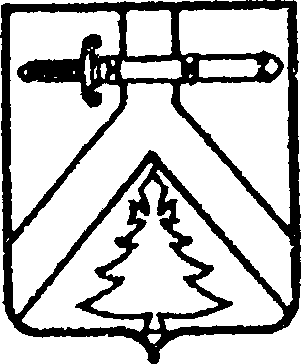 Муниципальное бюджетноедошкольное образовательноеучреждениеКурагинский детский сад№9 «Алёнушка»комбинированного видаул. Красноярская, д.11а, пгт. Курагино, Курагинский район, Красноярский край662912, тел(8 391 36) 7-02-15,электронная почта: http.//mbdou.alenushka@yandex.ru   от    29.05. 2015 №  Выполнила: Ярченкова Н.И.заместитель заведующей по воспитательно-образовательной работе     Группа Всего детей1 гр.2 гр.3 гр.4 гр.1 младшая251817--2 младшая 251582-Средняя251951-Старшая «А»211371-Старшая «Б»19118--Подготовительная «А»23157-1Подготовительная «Б»282251-Итого по саду1661134751ГодГруппа здоровьяГруппа здоровьяГруппа здоровьяГруппа здоровьяIIIIIIIV2012-20138754922013-20147383322014-20151134751ГруппаВсего детейТравмыПростудные заболеванияинфекционныеДругие заболевания1 младшая25-165-52 младшая2526725Средняя 25317612Старшая «А»21146-4Старшая «Б»1922825Подготовит «А»2315324Подготовит. «Б»28147-1Итого по саду166113831236Учебный годДетодни/ общее число детейСредняя посещаемость детей в группах% заболеваемости2012-20137908 (153)74%29,00%2013-201415907(160)92%25,00%2014 -201516971(166)61%24,5%Уровень физическогоразвитияКоличество детей на начало учебного годаУровень физическогоразвития в % отношен.Количество детей наконец учебного годаУровень физическогоразвития в % отношен.Высокий __ 46,429Выше среднего22,4_1457.637Средний 78,44949,629Ниже среднего44,8286,45Низкий -9_--Уровень  физическогоразвитияУровень физического развития в % отношенииУровень физического развития в % отношении2013-2014 г.2014-2015г.Высокий 2929Выше среднего3637Средний 3129Ниже среднего45Низкий --ГруппыУровни %Уровни %Уровни %Уровни %Уровни %ВысокийВышесреднегоСреднийНиже среднегоНизкийI младшая16581610-II младшая-33,355,511,1-Средняя -45836-Старшая «А»-46504-Старшая «Б»26,342,231,5--Подготовительная «А»22,2555,522,25--Подготовительная «Б»334522--Всего по саду13.00%40.2%36.2%8,6%-Уровень школьной готовностиНачало годаКонец годаВысокий4 чел – 10%14 чел – 34%Выше среднего17 чел – 42%19 чел – 46%Средний13 чел – 32%15 чел –20%Ниже среднего7 – 16%-Низкий --      уровни              развития                   речинаправления работыдостаточныйдостаточныйсреднийсреднийниже среднегониже среднегонизкийнизкий      уровни              развития                   речинаправления работычеловек%человек%человек%человек%Звукопроизношение--787113-_Фонематические процессы--113787-_Словарный запас--787113__Грамматический строй речи--338562__Связная речь--675225__Достаточныйсреднийниже среднегонизкийчеловек-62-%-7525-      уровни              развития                   речинаправления работыдостаточныйдостаточныйсреднийсреднийниже среднегониже среднегонизкийнизкий      уровни              развития                   речинаправления работычеловек%человек%человек%человек%Звукопроизношение536535429Фонематические процессы321536643Словарный запас214536321429Грамматический строй речи17535429429Связная речь17429643321Достаточныйсреднийниже среднегонизкийчеловек-644%-422929Кол-во детейКоличество детей с ТНР (ОНР III уровень + ФФНР)Выпущено с исправленной речью (достаточный уровень)Выпущено с улучшенной речью(уровень речи средний или ниже среднего)Выпущеносо значительной улучшенной речью123259410Ф.И.О.Тема курсовой работыМесто курсовой работыОбъём часовДокумент, полученный по итогам ПК2-е полугодие 2014 года2-е полугодие 2014 года2-е полугодие 2014 года2-е полугодие 2014 года2-е полугодие 2014 года1.Коняшкина И.В.заведующаяОрганизация образовательной деятельности в контексте ФГОС  (планирование образовательной деятельности)Государственное и муниципальное управлениеИ.В.Учебные пособия УМЦ «РЕБУС» как средства реализации ФГОСКрасноярский институт повышения квалификацииОАНО ВО «Московский психолого-социальный университет» Томский государственный педагогический институт72часа1год12часовУдостоверение о повышении квалификацииДиплом о профессиональной переподготовкесертификат2.Евстратова Е. А.Учитель - логопед.Организация образовательной деятельности в контексте ФГОС  (планирование образовательной деятельности).Красноярский институт повышения квалификации72часаУдостоверение о повышении квалификации3.Девятова Е.К.Организация образовательной деятельности в контексте ФГОС  (планирование образовательной деятельности)Красноярский институт повышения квалификации72часаУдостоверение о повышении квалификации4.Ярченкова Н.И. зам. зав.по  ВОРОрганизация образовательной деятельности в контексте ФГОС  (планирование образовательной деятельности).Красноярский институт повышения квалификации72часаУдостоверение о повышении квалификации5.Васина О.И.воспитательОрганизация образовательной деятельности в контексте ФГОС  (планирование образовательной деятельности).Красноярский институт повышения квалификации72часаУдостоверение о повышении квалификации6.логопед Богачук Л.А.Планирование образовательного процесса в соответствии с ФГОСКрасноярский институт повышения квалификации72часаУдостоверение о повышении квалификации7Власова Г.В. музыкальный руководительМузыкальная информатикаКрасноярский краевой  научно-учебный центр кадров культуры40часовУдостоверение о повышении квалификации8.Платонова Анастасия Сергеевна воспитательГосударственно-общественное и стратегическое управление развитием образования на муниципальном уровнеСибирский федеральный университет 72часаУдостоверение о повышении квалификации9Королёва А.В. музыкальный руководительСовременные методики преподавания музыкальной литературыКрасноярский краевой  научно-учебный центр кадров культуры40 часовУдостоверение о повышении квалификации1-е полугодие 2015 года1-е полугодие 2015 года1-е полугодие 2015 года1-е полугодие 2015 года1-е полугодие 2015 года10Канзерова Ольга Васильевна воспитательОптимизация форм взаимодействия с семьёйКрасноярский институт повышения квалификации72часаУдостоверение о повышении квалификации11Бердяева Светлана Анатольевна воспитательОрганизация образовательной деятельности в контексте ФГОС  (планирование образовательной деятельности)Красноярский институт повышения квалификации72часаУдостоверение о повышении квалификации12Стенина Людмила Алексеевна воспитательОрганизация образовательной деятельности в контексте ФГОС  дошкольного образования (изобразительная деятельность)Красноярский институт повышения квалификации72часаУдостоверение о повышении квалификации!3Бубличенко Елена Геннадьевна воспитательОрганизация образовательной деятельности в контексте ФГОС  (планирование образовательной деятельности)Красноярский институт повышения квалификации72часаУдостоверение о повышении квалификации14Белоногова Лариса Юрьевна воспитательОрганизация образовательной деятельности в контексте ФГОС  (планирование образовательной деятельности)Красноярский институт повышения квалификации72часаУдостоверение о повышении квалификации15Литвиненко Людмила Георгиевна воспитательОрганизация образовательной деятельности в контексте ФГОС  (планирование образовательной деятельности)Красноярский институт повышения квалификации72часаУдостоверение о повышении квалификации16Ковригина Елена Сергеевна воспитательОрганизация образовательной деятельности в контексте ФГОС  (планирование образовательной деятельности)Красноярский институт повышения квалификации72часаУдостоверение о повышении квалификации17Шлюндт Галина Александровна воспитательОрганизация образовательной деятельности в контексте ФГОС  (планирование образовательной деятельности)Красноярский институт повышения квалификации72часа72часаУдостоверение о повышении квалификации18Девятерикова Любовь Андреевна воспитательОрганизация образовательной деятельности в контексте ФГОС  (планирование образовательной деятельности)Красноярский институт повышения квалификации72часаУдостоверение о повышении квалификации19Калачёва В.Н. Зам по ВОРОрганизация образовательной деятельности в контексте ФГОС  (планирование образовательной деятельности)Красноярский институт повышения квалификации72часаУдостоверение о повышении квалификацииОбразовательный уровеньМать (чел.)Отец (чел.)Среднее 6375Средне - специальное6161Высшее 3219Неоконченное высшее45